So you think you got it?Find the percentage of the coloured parts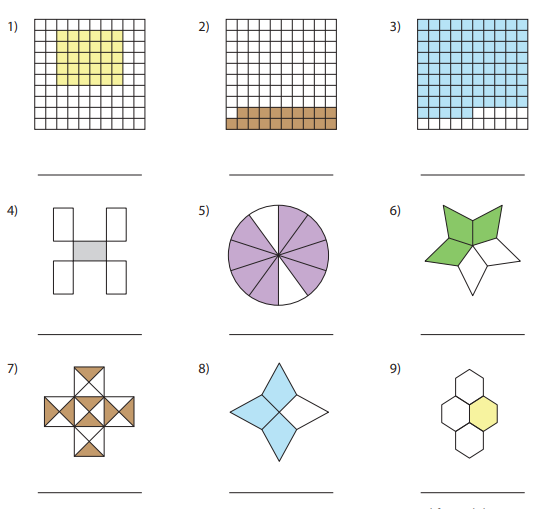 